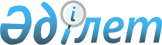 Еуразиялық экономикалық одаққа мүше мемлекеттер тұтынушыларының құқықтарын қорғау мәселелері жөніндегі консультативтік комитет туралы ережеге өзгерістер енгізу туралыЕуразиялық экономикалық комиссия Алқасының 2019 жылғы 4 ақпандағы № 21 шешімі
      Еуразиялық экономикалық комиссия туралы ереженің (2014 жылғы 29 мамырдағы Еуразиялық экономикалық одақ туралы шартқа № 1 қосымша) 7 және 44-баптарына және Тұтынушылардың құқықтарын қорғау саласында келісілген саясатты жүргізу туралы хаттаманың (2014 жылғы 29 мамырдағы Еуразиялық экономикалық одақ туралы шартқа № 13 қосымша) 6-тармағының 3-тармақшасына сәйкес Еуразиялық экономикалық комиссия Алқасы шешті:
      1. Еуразиялық экономикалық комиссия Алқасының 2015 жылғы 25 мамырдағы № 59 шешімімен бекітілген Еуразиялық экономикалық одаққа мүше мемлекеттер тұтынушыларының құқықтарын қорғау мәселелері жөніндегі консультативтік комитет туралы ереже мынадай мазмұндағы 71-тармақпен толықтырылсын:
      "71. Комитет төрағасының орынбасары болып Комитет қызметінің бағыттары бойынша мәселелер құзыретіне кіретін Комиссия департаментінің директоры тағайындалады.
      Комитет төрағасы болмаған жағдайда Комитет төрағасының орынбасары осы Ереженің 7-тармағында көзделген Комитет төрағасы функцияларын орындайды.";
      2. Осы Шешім ресми жарияланған күнінен бастап күнтізбелік 30 күн өткен соң күшіне енеді.
					© 2012. Қазақстан Республикасы Әділет министрлігінің «Қазақстан Республикасының Заңнама және құқықтық ақпарат институты» ШЖҚ РМК
				
      Еуразиялық экономикалық комиссияАлқасының Төрағасы

Т. Саркисян
